В  соответствии  с Законом Владимирской области от 06.07.2009                     N 62-ОЗ "О порядке присвоения и сохранения классных чинов муниципальных служащих во Владимирской области муниципальным служащим" Совет народных депутатов Киржачского района Владимирской областиРЕШИЛ:1. Внести в Приложение к решению Совета народных депутатов Киржачского района от 06.11.2009 № 60/872 «О Порядке присвоения и сохранения классных чинов муниципальных служащих в органах местного самоуправления муниципального образования Киржачский район Владимирской области муниципальным служащим» следующие изменения:1.1. в пункте 7 слова "не ранее чем" исключить;1.2. в пункте 9:а) в подпункте "а" слова "не менее одного года" заменить словами "один год";б) в подпункте "б" слова "не менее двух лет" заменить словами "два года";в) в подпункте "в" слова "не менее одного года" заменить словами "один год";1.3. в пункте 11:а) в абзаце первом слова "может быть присвоен" заменить словом "присваивается";б) в абзаце втором слова "может быть присвоен" заменить словом "присваивается";в) в абзаце третьем слова "не ранее чем" исключить.2. Настоящее решение вступает в силу со дня его принятия и распространяется на правоотношения, возникшие с 1 июля 2022 года.СОВЕТ НАРОДНЫХ ДЕПУТАТОВ КИРЖАЧСКОГО РАЙОНА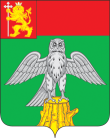 ВЛАДИМИРСКОЙ ОБЛАСТИРЕШЕНИЕСОВЕТ НАРОДНЫХ ДЕПУТАТОВ КИРЖАЧСКОГО РАЙОНАВЛАДИМИРСКОЙ ОБЛАСТИРЕШЕНИЕСОВЕТ НАРОДНЫХ ДЕПУТАТОВ КИРЖАЧСКОГО РАЙОНАВЛАДИМИРСКОЙ ОБЛАСТИРЕШЕНИЕСОВЕТ НАРОДНЫХ ДЕПУТАТОВ КИРЖАЧСКОГО РАЙОНАВЛАДИМИРСКОЙ ОБЛАСТИРЕШЕНИЕСОВЕТ НАРОДНЫХ ДЕПУТАТОВ КИРЖАЧСКОГО РАЙОНАВЛАДИМИРСКОЙ ОБЛАСТИРЕШЕНИЕСОВЕТ НАРОДНЫХ ДЕПУТАТОВ КИРЖАЧСКОГО РАЙОНАВЛАДИМИРСКОЙ ОБЛАСТИРЕШЕНИЕСОВЕТ НАРОДНЫХ ДЕПУТАТОВ КИРЖАЧСКОГО РАЙОНАВЛАДИМИРСКОЙ ОБЛАСТИРЕШЕНИЕ№О внесении изменений в Приложение к решению Совета народных депутатов Киржачского района от 06.11.2009  № 60/872 «О Порядке  присвоения и сохранения классных чинов муниципальных служащих в органах местного самоуправления муниципального образования Киржачский район Владимирской области муниципальным служащим»О внесении изменений в Приложение к решению Совета народных депутатов Киржачского района от 06.11.2009  № 60/872 «О Порядке  присвоения и сохранения классных чинов муниципальных служащих в органах местного самоуправления муниципального образования Киржачский район Владимирской области муниципальным служащим»О внесении изменений в Приложение к решению Совета народных депутатов Киржачского района от 06.11.2009  № 60/872 «О Порядке  присвоения и сохранения классных чинов муниципальных служащих в органах местного самоуправления муниципального образования Киржачский район Владимирской области муниципальным служащим»         Глава Киржачского района   А.Н. Доброхотов